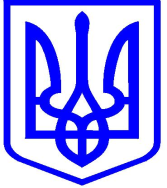 КИЇВСЬКА МІСЬКА РАДАVIІІ СКЛИКАННЯПОСТІЙНА КОМІСІЯ З ПИТАНЬ МІСЦЕВОГО САМОВРЯДУВАННЯ, РЕГІОНАЛЬНИХ ТА МІЖНАРОДНИХ ЗВ’ЯЗКІВ======================================================================01044, м. Київ, вул. Хрещатик, 36 к. 1019                                                                             Порядок деннийзасідання постійної комісії Київської міської радиз питань місцевого самоврядування, регіональнихта міжнародних зв’язків11 жовтня 2016 року 		         	 			 м. Київ, вул. Хрещатик, 36зала засідань 1019 (10-й поверх)					11-00Про затвердження Порядку внесення та розгляду місцевих ініціатив в місті Києві  (08/231-3705/ПР 06.09.2016) (Доповідач В. Прокопів).Різне Голова постійної комісії							О.Березніков